Publicado en   el 27/08/2014 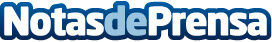 Destacada presencia española en el Jacques Leglise Trophy y el St. Andrews Trophy . Klaus Ganter participará en el Jacques Leglise Trophy, mientras que Mario Galiano, Emilio Cuartero y Daniel Berná tomarán parte en el St. Andrews TrophyDatos de contacto:Nota de prensa publicada en: https://www.notasdeprensa.es/destacada-presencia-espanola-en-el-jacques Categorias: Golf http://www.notasdeprensa.es